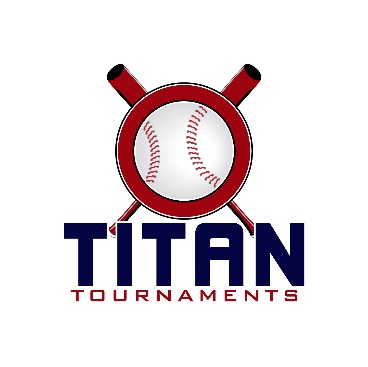 Thanks for playing ball with Titan!Roster and Waiver Forms must be submitted to the onsite director upon arrival and birth certificates must be available.9U & 12U at Victor Lord Park – 175 2nd Street, Winder, GA8UKP, 10U, 11U, 15U at Lamar Murphy Park – 180 IW Davis Rd, Jefferson, GA

Entry Fee: $395Sanction Fee: $35 if unpaid in 2023/ Admission: $7 Per SpectatorCoaches: 3 Passes Per TeamPlease check out the how much does my team owe document.Format: 2 Seeding Games & Single Elimination Bracket PlayPlease refer to pages 14-15 of our rule book for seeding procedures.
The on deck circle is on your dugout side. If you are uncomfortable with your player being that close to the batter, you may have them warm up further down the dugout, but they must remain on your dugout side.
Headfirst slides are allowed, faking a bunt and pulling back to swing is not allowed.
Runners must make an attempt to avoid contact, but do not have to slide.
Warm Up Pitches – 5 pitches between innings or 1 minute, whichever comes first.
Coaches – one defensive coach is allowed to sit on a bucket or stand directly outside of the dugout for the purpose of calling pitches. Two offensive coaches are allowed, one at third base, one at first base.
Offensive: One offensive timeout is allowed per inning.
Defensive: Three defensive timeouts are allowed during a seven inning game. On the fourth and each additional defensive timeout, the pitcher must be removed from the pitching position for the duration of the game. In the event of extra innings, one defensive timeout per inning is allowed.
An ejection will result in removal from the current game, and an additional one game suspension. Flagrant violations are subject to further suspension at the discretion of the onsite director.9U Games - 90 minutes finish the inning – Victor Lord Park*Please be prepared to play at least 15 minutes prior to your scheduled start times*Director – Ted (678)-764-1433Roster must be printed from the Titan website, completely filled out, and turned in to Ted, prior to your team’s 1st game.Keep a copy for yourself, you will be required to turn in a Titan roster at every tournament.9U Brackets – 90 minute games12U Games - 90 minutes finish the inning – Victor Lord Park*Please be prepared to play at least 15 minutes prior to your scheduled start times*Director – Ted (678)-764-1433Roster must be printed from the Titan website, completely filled out, and turned in to Ted, prior to your team’s 1st game.Keep a copy for yourself, you will be required to turn in a Titan roster at every tournament.8UKP Games - 90 minutes finish the inning Lamar Murphy Park - Director – Kevin (404)-993-9291180 I.W. Davis Rd, Jefferson, GA*Please be prepared to play at least 15 minutes prior to your scheduled start times*Roster must be printed from the Titan website, completely filled out, and turned in to Kevin, prior to your team’s 1st game.Keep a copy for yourself, you will be required to turn in a Titan roster at every tournament.10U Games - 90 minutes finish the inning Lamar Murphy Park - Director – Kevin (404)-993-9291180 I.W. Davis Rd, Jefferson, GA*Please be prepared to play at least 15 minutes prior to your scheduled start times*Roster must be printed from the Titan website, completely filled out, and turned in to Kevin, prior to your team’s 1st game.Keep a copy for yourself, you will be required to turn in a Titan roster at every tournament.11U Games - 90 minutes finish the inning Lamar Murphy Park - Director – Kevin (404)-993-9291180 I.W. Davis Rd, Jefferson, GA*Please be prepared to play at least 15 minutes prior to your scheduled start times*Roster must be printed from the Titan website, completely filled out, and turned in to Kevin, prior to your team’s 1st game.Keep a copy for yourself, you will be required to turn in a Titan roster at every tournament.15U Games - 90 minutes finish the inning Lamar Murphy Park - Director – Kevin (404)-993-9291180 I.W. Davis Rd, Jefferson, GA*Please be prepared to play at least 15 minutes prior to your scheduled start times*Roster must be printed from the Titan website, completely filled out, and turned in to Kevin, prior to your team’s 1st game.Keep a copy for yourself, you will be required to turn in a Titan roster at every tournament.TimeField/GroupTeamScoreTeam8:151/TitanWalton Scrappers15-5FTB GA 9U8:152/Titan5 Star Generals16-16Ambush – McClintock8:154/ TitanFury Wright6-5Classic City Dirtbags10:001/ SpartanMiners Baseball2-17AC Athletics10:002/ SpartanBE Baseball – Sayani8-12EC Padres10:004/ SpartanGA Titans – Watson12-13Lions Baseball11:451/TitanWalton Scrappers17-7Ambush – McClintock11:452/Titan5 Star Generals5-15Fury Wright11:454/TitanFTB GA 9U5-26Classic City Dirtbags1:301/ SpartanMiners Baseball3-13BE Baseball – Sayani1:302/ SpartanGA Titans – Watson        21-5AC Athletics1:304/ SpartanEC Padres14-3Lions BaseballTimeField/GroupTeamScoreTeam3:151Gold Gm 1Titan 1 SeedFury Wright7-6Spartan 2 SeedBE Baseball – Sayani5:001Gold Gm 2Spartan 1 SeedEC Padres7-8Titan 2 SeedWalton Scrappers6:451Gold C-ShipWinner of Game 1Fury Wright15-0Winner of Game 2Walton Scrappers3:154Silver Gm 1Titan 3 SeedClassic City Dirtbags9-0Spartan 4 SeedAC Athletics5:004Silver Gm 2Spartan 3 SeedGA Titans – Watson11-8Titan 4 Seed              5 Star Generals6:454Silver C-ShipWinner of Game 1Classic City Dirtbags7-2Winner of Game 2GA Titans – Watson3:152Bronze Gm 1Titan 5 SeedAmbush – McClintock15-0Spartan 6 SeedMiners Baseball5:002Bronze Gm 2Spartan 5 SeedLions Baseball10-9Titan 6 SeedFTB GA 9U6:452Bronze C-ShipWinner of Game 1Ambush – McClintock16-15Winner of Game 2Lions BaseballTimeFieldTeamScoreTeam8:153Misfits Reloaded5-7Social Circle Bombers10:003Misfits Reloaded9-10GA Titans – Harrison11:453Social Circle Bombers2-13WOW Factor Shockley1:303GA Titans – Harrison8-6WOW Factor Shockley3:153
Game 11 SeedGA Titans – Harrison1-134 SeedMisfits Reloaded5:003
Game 22 SeedWOW Factor Shockley9-33 SeedSocial Circle Bombers6:453
C-ShipWinner of Game 1Misfits Reloaded11-4Winner of Game 2WOW Factor ShockleyTimeFieldTeamScoreTeam10:005N. Oconee Titans13-2AC Athletics11:455N. Oconee Titans8-8C4 Sluggers1:305AC Athletics10-15C4 Sluggers5:005
Game 12 SeedC4 Sluggers5-43 SeedAC Athletics6:455
C-ShipWinner of Game 1C4 Sluggers7-21 SeedN. Oconee TitansTimeField/GroupTeamScoreTeam8:153/SeedingMC Hawks6-7Rising Legends8:154/SeedingGBA Spiked 94-13Heaters8:155/SeedingAthens Elite Red16-5Prime – Batson10:003/SeedingArsenal12-2Brookwood Indians10:004/Seedingn/a11:453/SeedingMC Hawks18-5Heaters11:454/SeedingGBA Spiked 93-10Prime – Batson1:303/SeedingArsenal9-5Rising Legends1:304/SeedingAthens Elite Red5-7Brookwood Indians3:154/GoldGame 11 SeedRising Legends8-104 SeedAthens Elite Red5:004/ GoldGame 22 SeedArsenal2-153 SeedMC Hawks6:454/ GoldC-ShipWinner of Game 1Athens Elite Red8-6Winner of Game 2MC Hawks3:153/ SilverGame 15 SeedBrookwood Indians15-28 SeedGBA Spiked 93:155/ SilverGame 26 SeedPrime – Batson11-87 SeedHeaters5:003/ SilverC- ShipWinner of Game 1Brookwood Indians13-14Winner of Game 2Prime – BatsonTimeField/GroupTeamScoreTeam8:151/SeedingOC River Dawgs15-3Outlaws Baseball8:152/SeedingStingers9-8Georgia Assault10:001/SeedingOC River Dawgs6-4Georgia Assault10:002/SeedingStingers3-21South River Mudcats11:451/SeedingOutlaws Baseball6-7South River Mudcats1:30BracketGame 14 SeedGeorgia Assault17-25 SeedOutlaws Baseball3:15BracketGame 22 SeedSouth River Mudcats15-33 SeedStingers5:00BracketGame 3Winner of Game 1Georgia Assault6-41 SeedOC River Dawgs6:45BracketC-ShipWinner of Game 2South River Mudcats12-0Winner of Game 3Georgia AssaultTimeField/GroupTeamScoreTeam11:452/ SeedingFury Baseball8-6Wow Factor Harvey1:302/ SeedingFury Baseball6-5Swamp Donkeys3:152/ SeedingWow Factor Harvey5-4Swamp Donkeys5:002/ BracketGame 12 SeedWow Factor Harvey12-43 SeedSwamp Donkeys6:452/ Bracket
C-ShipWinner of Game 1Wow Factor Harvey9-31 SeedFury Baseball